Go for Reading Impact Report 2017-18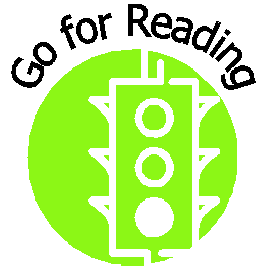 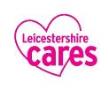 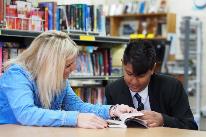 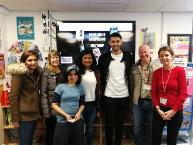 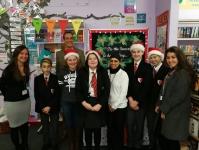 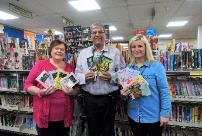 Criteria for selection: Students all lack confidence, ability and are reading below their age expected levels.98% schools felt that Go for Reading had supported their students’ progress.96% pupils increased their self-esteem & self-confidence.The students increased their reading age by an average of 20 months, with 55% increasing their reading age by more than 1 year and 70% by more than 6months.66% of the students were from City Schools and 33% from County Schools.58% of the students were boys and 42% girls.83% had Special Educational Needs.42% of the students were White British. 46% spoke English as an additional language (EAL)98% of the students felt that their Go for Reading partner had helped them.98% students enjoyed Go for Reading.The number of students who felt they were good at reading increased from 28% at the beginning to 78% at the end.Volunteers:100% rated the project as excellent or good and 100% would recommend it to another person.100% felt they had gained skills from Go for Reading, most commonly listening skills (85%), coaching and mentoring skills (77%), motivating others (92%) and communication skills (62%).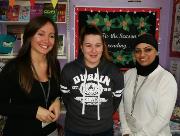 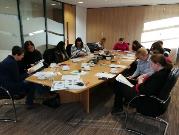 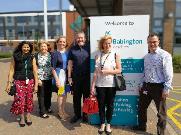 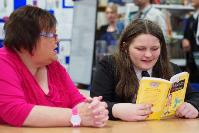 